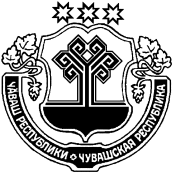 О внесении изменений в муниципальную программу Русско-Алгашинского сельскогопоселения Шумерлинского района "Развитие транспортной системы", утвержденную постановлением администрации Русско-Алгашинского сельского поселения Шумерлинского района от 05.03.2019 № 17/1администрация Русско-Алгашинского сельского поселения  Шумерлинского  района   п о с т а н о в л я е т:1.Внести в постановление администрации Русско-Алгашинского сельского поселения Шумерлинского района от  05.03.2019  № 17/1  «Об утверждении муниципальной программы Русско-Алгашинского  сельского поселения Шумерлинского района Чувашской Республики «Развитие транспортной системы» следующее измнение:1.1. муниципальную программу Русско-Алгашинского сельского поселения Шумерлинского района Чувашской  Республики  «Развитие транспортной системы»  изложить в новой редакции в соответствии с приложением  к настоящему постановлению.2. Настоящее постановление вступает в силу после его официального опубликования в издании «Вестник Русско-Алгашинского сельского поселения Шумерлинского района» и подлежит размещению на официальном сайте  Русско-Алгашинского сельского поселения Шумерлинского района в информационно – телекоммуникационной сети Интернет.Глава Русско-Алгашинского  сельского поселения Шумерлинского района  							В.Н. СпиридоновПриложение к постановлению администрации Русско-Алгашинского сельского поселения Шумерлинского района от   27 .02.2020 № 14П А С П О Р Тмуниципальной программы Русско-Алгашинского  сельского  поселения Шумерлинского района Чувашской Республики «Развитие транспортной системы»Раздел I. Приоритеты муниципальной политикив сфере реализации Муниципальной программы,цели, задачи, описание сроков и этапов реализацииМуниципальной программыПриоритеты муниципальной политики в сфере дорожного хозяйства и транспортного комплекса определены Стратегией социально-экономического развития  Шумерлинского района до 2035 года.Целью муниципальной программы Русско-Алгашинского  сельского поселения Шумерлинского района Чувашской  Республики  «Развитие транспортной системы» (далее - Муниципальная программа) является формирование развитой сети автомобильных дорог  в Русско-Алгашинском  сельском поселении Шумерлинского района Чувашской  Республики.Для достижения поставленной цели необходимо решение следующих задач:увеличение доли автомобильных дорог общего пользования местного значения, соответствующих нормативным требованиям, в их общей протяженности;формирование у детей навыков безопасного поведения на дорогах;повышение безопасности участников дорожного движения.Муниципальная программа будет реализовываться в 2019 - 2035 годах в три этапа:1 этап - 2019 - 2025 годы;2 этап - 2026 - 2030 годы;3 этап - 2031 - 2035 годы.Сведения о целевых индикаторах и показателях Муниципальной программы, подпрограмм Муниципальной программы и их значениях приведены в приложении N 1 к Муниципальной программе.Перечень целевых индикаторов и показателей носит открытый характер и предусматривает возможность корректировки в случае потери информативности целевого индикатора и показателя (достижения максимального значения) и изменения приоритетов муниципальной политики в рассматриваемой сфере.Раздел II. Обобщенная характеристика основных мероприятийподпрограмм Муниципальной программыВыстроенная в рамках Муниципальной программы система целевых ориентиров (цели, задачи, ожидаемые результаты) представляет собой четкую согласованную структуру, посредством которой установлена прозрачная и понятная связь реализации отдельных мероприятий с достижением конкретных целей на всех уровнях Муниципальной программы.Задачи Муниципальной программы будут решаться в рамках одной подпрограмм.Подпрограмма «Безопасные и качественные автомобильные дороги» объединяет одно основное мероприятие.Основное мероприятие 1 «Мероприятия, реализуемые с привлечением межбюджетных трансфертов бюджетам другого уровня» включает мероприятия по капитальному ремонту, ремонту и содержанию автомобильных дорог общего пользования местного значения вне границ населенных пунктов в границах Русско-Алгашинского  сельского поселения Шумерлинского района Чувашской  Республики.Раздел III. Обоснование объема финансовых ресурсов,необходимых для реализации Муниципальной программы(с расшифровкой по источникам финансирования,по этапам и годам реализации Муниципальной программы)Расходы Муниципальной программы формируются за счет средств федерального бюджета, республиканского бюджета Чувашской Республики, бюджета Русско-Алгашинского сельского поселения Шумерлинского района и средств внебюджетных источников.Общий объем финансирования Муниципальной программы в 2019 - 2035 годах составляет 4204,9 тыс. рублей, в том числе средства:федерального бюджета – 0,0 тыс. рублей;республиканского бюджета Чувашской Республики – 2869,1 тыс. рублей;бюджета Русско-Алгашинского сельского поселения Шумерлинского района– 1335,8 тыс. рублей;внебюджетных источников - 0,0 тыс. рублей.Прогнозируемый объем финансирования Муниципальной программы на 1 этапе (в 2019 - 2025 годах) составит 4204,9 тыс. рублей, в том числе:в 2019 году –  1231,3 тыс. рублей;в 2020 году –  723,8  тыс. рублей;в 2021 году –  944,6 тыс. рублей;в 2022 году –    1305,2   тыс. рублей;в 2023 году –    0,0   тыс. рублей;в 2024 году –    0,0   тыс. рублей;в 2025 году –    0,0   тыс. рублей;в 2026-2030 годах – 0,0  тыс. рублей;в 2031-2035 годах – 0,0  тыс. рублей;из них средства:за счет  федерального  бюджета 0,0 тыс.рублей:в 2019 году –      0,0   тыс. рублей;в 2020 году –      0,0   тыс. рублей;в 2021 году –      0,0   тыс. рублей;в 2022 году –      0,0   тыс. рублей;в 2023 году –      0,0   тыс. рублей;в 2024 году –      0,0   тыс. рублей;в 2025 году –      0,0   тыс. рублей;в 2026-2030 годах –   0,0  тыс. рублей;в 2031-2035 годах –   0,0  тыс. рублей;республиканского  бюджета Чувашской Республики  2869,1 тыс.рублей:в 2019 году –  881,9 тыс. рублей;в 2020 году –  575,6  тыс. рублей;в 2021 году –  570,0рублей;в 2022 году –   841,6тыс. рублей;в 2023 году –      0,0   тыс. рублей;в 2024 году –      0,0   тыс. рублей;в 2025 году –      0,0   тыс. рублей;в 2026-2030 годах –   0,0  тыс. рублей;в 2031-2035 годах –   0,0  тыс. рублей;бюджета Русско-Алгашинского сельского поселения Шумерлинского района  – 1335,8 тыс. рублей,в 2019 году –  349,4 тыс. рублей;в 2020 году –  148,2 тыс. рублей;в 2021 году –  374,6  тыс. рублей;в 2022 году –   463,6   тыс. рублей;в 2023 году –    0,0   тыс. рублей;в 2024 году –    0,0   тыс. рублей;в 2025 году –    0,0   тыс. рублей;в 2026-2030 годах – 0,0  тыс. рублей;в 2031-2035 годах – 0,0  тыс. рублей.На 2 этапе (в 2026 - 2030 годах) объем финансирования Муниципальной программы составит 0,0 тыс. рублей,из них средства:федерального  бюджета - 0,0 тыс. рублей;республиканского бюджета Чувашской Республики – 0,0 тыс. рублей;бюджета Русско-Алгашинского сельского поселения Шумерлинского района -- 0,0 тыс. рублей.На 3 этапе (в 2031 - 2035 годах) объем финансирования Муниципальной программы составит 0,0 тыс. рублей,из них средства:федерального  бюджета - 0,0 тыс. рублей;республиканского бюджета Чувашской Республики – 0,0 тыс. рублей ;бюджета Русско-Алгашинского сельского поселения Шумерлинского района - 0,0 тыс. рублей.Объемы финансирования Муниципальной программы подлежат ежегодному уточнению исходя из реальных возможностей бюджетов всех уровней.Ресурсное обеспечение и прогнозная (справочная) оценка расходов за счет всех источников финансирования реализации Муниципальной программы приведены в приложении N 2 к Муниципальной программе.В Муниципальную программу включены подпрограммы согласно приложениям N 3 - 4 к Муниципальной программе.Приложение № 1 к Муниципальной программе Русско-Алгашинского  сельского  поселения  Шумерлинского  района  Чувашской  Республики  «Развитие транспортной системы»Сведенияо целевых индикаторах и показателяхмуниципальной программы Русско-Алгашинского сельского поселения Шумерлинского района Чувашской  Республики  «Развитие транспортной системы», подпрограмм муниципальной программы  Русско-Алгашинского сельского поселения Шумерлинского района Чувашской  Республики  «Развитие транспортной системы»и их значенияхПриложение № 1 к Муниципальной программе Русско-Алгашинского  сельского  поселения  Шумерлинского  района  Чувашской  Республики  «Развитие транспортной системы»Ресурсное обеспечениеи прогнозная (справочная) оценка расходовза счет всех источников финансирования реализациимуниципальной программы Русско-Алгашинского  сельского поселения Шумерлинского района Чувашской  Республики  «Развитие транспортной системы» Приложение N 3  Муниципальной программе  Русско-Алгашинского  сельского поселения Шумерлинского района Чувашской Республики «Развитие транспортной системы» Подпрограмма«Безопасные и качественные автомобильные дороги»муниципальной программы Русско-Алгашинского  сельского поселения Шумерлинского района Чувашской  Республики  «Развитие транспортной системы» Паспорт подпрограммыРаздел I. Приоритеты и цели подпрограммы,общая характеристика участия органовместного самоуправления Русско-Алгашинского  сельского поселения Шумерлинского района Чувашской  Республики   в реализации подпрограммыАвтомобильная дорога - объект транспортной инфраструктуры, предназначенный для движения транспортных средств и включающий в себя земельные участки в границах полосы отвода автомобильной дороги и расположенные на них или под ними конструктивные элементы (дорожное полотно, дорожное покрытие и подобные элементы) и дорожные сооружения, являющиеся ее технологической частью, - защитные дорожные сооружения, искусственные дорожные сооружения, производственные объекты, элементы обустройства автомобильных дорог.Приоритетным направлением муниципальной политики в дорожной отрасли является выполнение Указа Президента Российской Федерации от 7 мая 2018 г. N 204 «О национальных целях и стратегических задачах развития Российской Федерации на период до 2024 года», устанавливающего национальный проект «Безопасные и качественные автомобильные дороги», в целях реализации которого в Муниципальную программу «Развитие транспортной системы» включена подпрограмма «Безопасные и качественные автомобильные дороги» (далее - подпрограмма).Основными целями подпрограммы являются:обеспечение функционирования сети автомобильных дорог общего пользования местного значения.Ресурсное обеспечение реализации подпрограммы за счет всех источников финансирования приведено в приложении N 1 к настоящей подпрограмме.Раздел II. Перечень и сведения о целевых индикаторахи показателях подпрограммы с расшифровкойплановых значений по годам ее реализацииЦелевыми индикаторами и показателями подпрограммы «Безопасные и качественные автомобильные дороги» являются:протяженность автомобильных дорог местного значения, в отношении которых проведены работы по капитальному ремонту или ремонту (для поддержания в нормативном состоянии-16,5 км.Раздел III. Характеристика основных мероприятий,мероприятий подпрограммы с указанием срокови этапов их реализацииОсновные мероприятия подпрограммы направлены на реализацию поставленных целей и решение задач подпрограммы и Муниципальной программы в целом.Подпрограмма объединяет пять основных мероприятий:Основное мероприятие 1. Мероприятия, реализуемые с привлечением межбюджетных трансфертов бюджетам другого уровня.Мероприятие 1.1. Осуществление дорожной деятельности, кроме деятельности по строительству, в отношении автомобильных дорог местного значения вне границ населенных пунктов в границах Русско-Алгашинского  сельского поселения Шумерлинского района.Реализация мероприятия предусматривает приведение в нормативное состояние автомобильных дорог общего пользования местного значения вне границ населенных пунктов в границах Русско-Алгашинского  сельского поселения Шумерлинского района, не отвечающих нормативным требованиям, поддержание надлежащего технического состояния автомобильных дорог, а также организацию и обеспечение безопасности дорожного движения путем выполнения:комплекса работ по замене и (или) восстановлению конструктивных элементов автомобильной дороги, дорожных сооружений и (или) их частей, выполнение которых осуществляется в пределах установленных допустимых значений и технических характеристик класса и категории автомобильной дороги и при выполнении которых затрагиваются конструктивные и иные характеристики надежности и безопасности автомобильной дороги и не изменяются границы полосы отвода автомобильной дороги;комплекса работ по восстановлению транспортно-эксплуатационных характеристик автомобильной дороги, при выполнении которых не затрагиваются конструктивные и иные характеристики надежности и безопасности автомобильной дороги;комплекса работ по поддержанию надлежащего технического состояния автомобильной дороги, оценке ее технического состояния, а также по организации и обеспечению безопасности дорожного движения.Распределение между муниципальными районами субсидий из республиканского бюджета Чувашской Республики на капитальный ремонт, ремонт и содержание автомобильных дорог общего пользования местного значения вне границ населенных пунктов в границах  Русско-Алгашинского сельского  поселения  Шумерлинского района утверждается решением  Собрания депутатов  Русско-Алгашинского  сельского  поселения Шумерлинского района о бюджете Русско-Алгашинского  сельского  поселения  Шумерлинского района на очередной финансовый год и плановый период.Подпрограмма реализуется в период с 2019 по 2035 год в три этапа:1 этап - 2019 - 2025 годы;2 этап - 2026 - 2030 годы;3 этап - 2031 - 2035 годы.Раздел IV. Обоснование объема финансовых ресурсов,необходимых для реализации подпрограммы(с расшифровкой по источникам финансирования,этапам и годам реализации подпрограммы)Расходы Муниципальной подпрограммы формируются за счет средств федерального бюджета, республиканского бюджета Чувашской Республики, бюджета Русско-Алгашинского сельского поселения Шумерлинского района и средств внебюджетных источников.Общий объем финансирования Муниципальной подпрограммы в 2019 - 2035 годах составляет 1605,3 тыс. рублей, в том числе средства:федерального бюджета – 0,0 тыс. рублей;республиканского бюджета Чувашской Республики – 1073,8 тыс. рублей;бюджета Русско-Алгашинского сельского поселения Шумерлинского района – 531,5 тыс. рублей;внебюджетных источников - 0,0 тыс. рублей.Прогнозируемый объем финансирования Муниципальной подпрограммы на 1 этапе (в 2019 - 2025 годах) составит 4204,9 тыс. рублей, в том числе:в 2019 году –  1231,3 тыс. рублей;в 2020 году –   723,8  тыс. рублей;в 2021 году –   944,6 тыс. рублей;в 2022 году –    1305,2   тыс. рублей; в 2023 году –    0,0   тыс. рублей;в 2024 году –    0,0   тыс. рублей;в 2025 году –    0,0   тыс. рублей;в 2026-2030 годах – 0,0  тыс. рублей;в 2031-2035 годах – 0,0  тыс. рублей;из них средства:за счет  федерального  бюджета 0,0 тыс.рублей:в 2019 году –      0,0   тыс. рублей;в 2020 году –      0,0   тыс. рублей;в 2021 году –      0,0   тыс. рублей;в 2022 году –      0,0   тыс. рублей;в 2023 году –      0,0   тыс. рублей;в 2024 году –      0,0   тыс. рублей;в 2025 году –      0,0   тыс. рублей;в 2026-2030 годах –   0,0  тыс. рублей;в 2031-2035 годах –   0,0  тыс. рублей;республиканского  бюджета Чувашской Республики – 2869,1 тыс.рублей:в 2019 году –     881,9   тыс. рублей;в 2020 году –     575,6   тыс. рублей;в 2021 году –     570,0  тыс. рублей;в 2022 году –      841,6   тыс. рублей;в 2023 году –      0,0   тыс. рублей;в 2024 году –      0,0   тыс. рублей;в 2025 году –      0,0   тыс. рублей;в 2026-2030 годах –   0,0  тыс. рублей;в 2031-2035 годах –   0,0  тыс. рублей;бюджета Русско-Алгашинского сельского поселения Шумерлинского района – 1335,8 тыс. рублей,в 2019 году –  349,4 тыс. рублей;в 2020 году –  148,2 тыс. рублей;в 2021 году –  374,6  тыс. рублей;в 2022 году –    463,6   тыс. рублей;в 2023 году –    0,0   тыс. рублей;в 2024 году –    0,0   тыс. рублей;в 2025 году –    0,0   тыс. рублей;в 2026-2030 годах – 0,0  тыс. рублей;в 2031-2035 годах – 0,0  тыс. рублей.На 2 этапе (в 2026 - 2030 годах) объем финансирования Муниципальной подпрограммы составит 0,0 тыс. рублей,из них средства:федерального  бюджета - 0,0 тыс. рублей;республиканского бюджета Чувашской Республики – 0,0 тыс. рублей;бюджета Русско-Алгашинского сельского поселения Шумерлинского района  - 0,0 тыс. рублей.На 3 этапе (в 2031 - 2035 годах) объем финансирования Муниципальной подпрограммы составит 0,0 тыс. рублей,из них средства:федерального  бюджета - 0,0 тыс. рублей;республиканского бюджета Чувашской Республики – 0,0 тыс. рублей ;бюджета Русско-Алгашинского сельского поселения Шумерлинского района  - 0,0 тыс. рублей.Объемы финансирования подпрограммы подлежат ежегодному уточнению исходя из реальных возможностей бюджетов всех уровней.Ресурсное обеспечение подпрограммы за счет всех источников финансирования приведено в приложении к настоящей подпрограмме и ежегодно будет уточняться.Приложение № 1 к подпрограмме "Безопасные и качественные автомобильные дороги" Муниципальной программы Русско-Алгашинского  сельского поселения Шумерлинского района Чувашской Республики «Развитие транспортной системы» Ресурсное обеспечениереализации подпрограммы "Безопасные и качественныеавтомобильные дороги" Муниципальной программы"Развитие транспортной системы» Русско-Алгашинского  сельского поселения Шумерлинского  района Чувашской Республики   за счет всех источников финансированияЧĂВАШ  РЕСПУБЛИКИÇĚМĚРЛЕ РАЙОНĚЧУВАШСКАЯ РЕСПУБЛИКА ШУМЕРЛИНСКИЙ  РАЙОН  ВЫРĂС УЛХАШ ЯЛ ПОСЕЛЕНИЙĚН ПУÇЛĂХĚ ЙЫШĂНУ27. 02.2020 № 14Вырăс Улхаш салиАДМИНИСТРАЦИЯ РУССКО-АЛГАШИНСКОГО СЕЛЬСКОГО ПОСЕЛЕНИЯ ПОСТАНОВЛЕНИЕ27.02.2020 № 14село Русские АлгашиОтветственный исполнитель Муниципальной программы-Администрация Русско-Алгашинского  сельского  поселения Шумерлинского района Чувашской РеспубликиСоисполнители Муниципальной программы-Отдел строительства, дорожного хозяйства и ЖКХ администрации Шумерлинского района;(по согласованию)Участники Муниципальной программы-Администрация Русско-Алгашинского сельского поселения Шумерлинского районаПодпрограммы Муниципальной программы-"Безопасные и качественные автомобильные дороги";Цель Муниципальной программы-формирование развитой сети автомобильных дорог  в Русско-Алгашинском сельском поселении Шумерлинского районаЗадачи Муниципальной программы-увеличение доли автомобильных дорог общего пользования местного значения, соответствующих нормативным требованиям, в их общей протяженности;формирование у детей навыков безопасного поведения на дорогах;повышение безопасности участников дорожного движения;Целевые индикаторы и показатели Муниципальной программы-достижение к 2036 году следующих целевых индикаторов и показателей:Протяженность автомобильных дорог общего пользования межмуниципального и местного значения, в отношении которых проведены работы по капитальному ремонту или ремонту – 16,5Снижение транспортного риска – 35,5Сроки и этапы реализации Муниципальной программы-2019 - 2035 годы:1 этап - 2019 - 2025 годы;2 этап - 2026 - 2030 годы;3 этап - 2031 - 2035 годыОбъемы финансирования Муниципальной программы с разбивкой по годам реализации-общий объем финансирования Муниципальной программы составит  4204,9 тыс. рублей, в том числе:в 2019 году –  1231,3 тыс. рублей;в 2020 году –  723,8  тыс. рублей;в 2021 году –  944,6 тыс. рублей;в 2022 году –    1305,2   тыс. рублей;в 2023 году –    0,0   тыс. рублей;в 2024 году –    0,0   тыс. рублей;в 2025 году –    0,0   тыс. рублей;в 2026-2030 годах – 0,0  тыс. рублей;в 2031-2035 годах – 0,0  тыс. рублей;из них средства:за счет  федерального  бюджета 0,0 тыс.рублей:в 2019 году –      0,0   тыс. рублей;в 2020 году –      0,0   тыс. рублей;в 2021 году –      0,0   тыс. рублей;в 2022 году –      0,0   тыс. рублей;в 2023 году –      0,0   тыс. рублей;в 2024 году –      0,0   тыс. рублей;в 2025 году –      0,0   тыс. рублей;в 2026-2030 годах –   0,0  тыс. рублей;в 2031-2035 годах –   0,0  тыс. рублей;республиканского  бюджета Чувашской Республики 2869,1 тыс.рублей:в 2019 году –  881,9 тыс. рублей;в 2020 году –  575,6  тыс. рублей;в 2021 году –  570,0рублей;в 2022 году –   841,6тыс. рублей;в 2023 году –      0,0   тыс. рублей;в 2024 году –      0,0   тыс. рублей;в 2025 году –      0,0   тыс. рублей;в 2026-2030 годах –   0,0  тыс. рублей;в 2031-2035 годах –   0,0  тыс. рублей;бюджета Русско-Алгашинского сельского поселения  Шумерлинского района– 1335,8 тыс. рублей,в 2019 году –  349,4 тыс. рублей;в 2020 году –  148,2 тыс. рублей;в 2021 году –  374,6  тыс. рублей;в 2022 году –   463,6   тыс. рублей;в 2023 году –    0,0   тыс. рублей;в 2024 году –    0,0   тыс. рублей;в 2025 году –    0,0   тыс. рублей;в 2026-2030 годах – 0,0  тыс. рублей;в 2031-2035 годах – 0,0  тыс. рублей.Объемы и источники финансирования Муниципальной программы уточняются при формировании бюджета  Русско-Алгашинского сельского поселения Шумерлинского района Чувашской Республики на очередной финансовый год и плановый периодОжидаемые результаты реализации Муниципальной программы-повышение уровня безопасности на транспорте;прирост протяженности автомобильных дорог общего пользования местного значения, отвечающих нормативным требованиям;NппЦелевой индикатор и показатель (наименование)Единица измеренияТип показателя (основной, дополнительный) <*>NппЦелевой индикатор и показатель (наименование)Единица измеренияТип показателя (основной, дополнительный) <*>Базовое значение (по состоянию на 31.12.2017) <*>2019 год2020 год2021 год2022 год2023 год2024 год2025 год2030 год2035 год123457891011121314151.Протяженность автомобильных дорог общего пользования местного значения Русско-Алгашинского сельского поселения Шумерлинского района, в отношении которых проведены работы по капитальному ремонту или ремонтукмосновной1,53,04,56,08,09,511,013,014,016,51.Протяженность автомобильных дорог общего пользования местного значения Русско-Алгашинского сельского поселения Шумерлинского района, в отношении которых проведены работы по капитальному ремонту или ремонтукмосновной1,53,04,56,08,09,511,013,014,016,5СтатусНаименование муниципальной программы Русско-Алгашинского  сельского поселения  Шумерлинского района, подпрограммы муниципальной программы Русско-Алгашинского  сельского поселения Шумерлинского района (программы, ведомственной целевой программы Русско-Алгашинского  сельского поселения Шумерлинского района, основного мероприятия)Код бюджетной классификацииКод бюджетной классификацииИсточники финансированияРасходы по годам, тыс. рублейРасходы по годам, тыс. рублейРасходы по годам, тыс. рублейРасходы по годам, тыс. рублейРасходы по годам, тыс. рублейРасходы по годам, тыс. рублейРасходы по годам, тыс. рублейРасходы по годам, тыс. рублейРасходы по годам, тыс. рублейРасходы по годам, тыс. рублейРасходы по годам, тыс. рублейСтатусНаименование муниципальной программы Русско-Алгашинского  сельского поселения  Шумерлинского района, подпрограммы муниципальной программы Русско-Алгашинского  сельского поселения Шумерлинского района (программы, ведомственной целевой программы Русско-Алгашинского  сельского поселения Шумерлинского района, основного мероприятия)главный распорядитель бюджетных средствцелевая статья расходовИсточники финансирования201920202021202220232024202520252026 - 20302026 - 20302031 - 203512345678910111212131314Муниципальная програм ма «Развитие транспортной системы» Русско-Алгашинского  сельского поселения Шумерлинского района Чувашской  Республикивсего1231,3723,8944,61305,20,00,00,00,00,00,00,00,0Муниципальная програм ма «Развитие транспортной системы» Русско-Алгашинского  сельского поселения Шумерлинского района Чувашской  Республикифедеральный бюджет0,00,00,00,00,00,00,00,00,00,00,00,0993Ч200000000республиканский бюджет Чувашской Республики881,9575,6570,0841,60,00,00,00,00,00,00,00,0бюджет Русско-Алгашинского сельского поселения Шумерлинского района349,4148,2374,6463,60,00,00,00,00,00,00,00,0Подпрограмма"Безопасные и качественные автомобильные дороги"всего1231,3723,8944,61305,20,00,00,00,00,00,00,00,0Подпрограмма"Безопасные и качественные автомобильные дороги"федеральный бюджет0,00,00,00,00,00,00,00,00,00,00,0Подпрограмма"Безопасные и качественные автомобильные дороги"993Ч210000000республиканский бюджет Чувашской Республики881,9575,6570,0841,60,00,00,00,00,00,00,0Подпрограмма"Безопасные и качественные автомобильные дороги"бюджет Русско-Алгашинского сельского поселения Шумерлинского района349,4148,2374,6463,60,00,00,00,00,00,00,0Основное мероприятие 1Мероприятия, реализуемые с привлечением межбюджетных трансфертов бюджетам другого уровнявсего1231,3971,2969,70,00,00,00,00,00,00,00,0Основное мероприятие 1Мероприятия, реализуемые с привлечением межбюджетных трансфертов бюджетам другого уровняфедеральный бюджет0,00,00,00,00,00,00,00,00,00,00,0Основное мероприятие 1Мероприятия, реализуемые с привлечением межбюджетных трансфертов бюджетам другого уровня993Ч210300000республиканский бюджет Чувашской Республики881,9575,6570,0841,60,00,00,00,00,00,00,0Основное мероприятие 1Мероприятия, реализуемые с привлечением межбюджетных трансфертов бюджетам другого уровнябюджет Русско-Алгашинского сельского поселения Шумерлинского района349,4148,2374,6463,60,00,00,00,00,00,00,0Ответственный исполнитель подпрограммы-Администрация Русско-Алгашинского  сельского поселения Шумерлинского района Чувашской РеспубликиСоисполнители подпрограммы-Отдел строительства, дорожного хозяйства и ЖКХ администрации Шумерлинского района; (по согласованию)Участники подпрограммы-Администрация Русско-Алгашинского  сельского поселения Шумерлинского районаЦели подпрограммы-увеличение доли автомобильных дорог общего пользования местного значения, соответствующих нормативным требованиям, в их общей протяженности Задачи подпрограммы-обеспечение функционирования сети автомобильных дорог общего пользования местного значения;Целевые индикаторы и показатели подпрограммы-достижение следующих показателей:к 2036 году:протяженность автомобильных дорог местного значения, в отношении которых проведены работы по капитальному ремонту или ремонту (для поддержания в нормативном состоянии), - 16,5кмСроки и этапы реализации подпрограммы-2019 - 2035 годы:1 этап - 2019 - 2025 годы;2 этап - 2026 - 2030 годы;3 этап - 2031 - 2035 годыОбъемы финансирования подпрограммы с разбивкой по годам реализации-общий объем финансирования подпрограммы в 2019 - 2035 годах составит  4204,9 тыс. рублей, в том числе:в 2019 году –  1231,3 тыс. рублей;в 2020 году –   723,8  тыс. рублей;в 2021 году –   944,6 тыс. рублей;в 2022 году –    1305,2   тыс. рублей;в 2023 году –    0,0   тыс. рублей;в 2024 году –    0,0   тыс. рублей;в 2025 году –    0,0   тыс. рублей;в 2026-2030 годах – 0,0  тыс. рублей;в 2031-2035 годах – 0,0  тыс. рублей;из них средства:за счет  федерального  бюджета 0,0 тыс.рублей:в 2019 году –      0,0   тыс. рублей;в 2020 году –      0,0   тыс. рублей;в 2021 году –      0,0   тыс. рублей;в 2022 году –      0,0   тыс. рублей;в 2023 году –      0,0   тыс. рублей;в 2024 году –      0,0   тыс. рублей;в 2025 году –      0,0   тыс. рублей;в 2026-2030 годах –   0,0  тыс. рублей;в 2031-2035 годах –   0,0  тыс. рублей;республиканского  бюджета Чувашской Республики-  2869,1 тыс.рублей:в 2019 году –     881,9   тыс. рублей;в 2020 году –     575,6   тыс. рублей;в 2021 году –     570,0  тыс. рублей;в 2022 году –      841,6   тыс. рублей;в 2023 году –      0,0   тыс. рублей;в 2024 году –      0,0   тыс. рублей;в 2025 году –      0,0   тыс. рублей;в 2026-2030 годах –   0,0  тыс. рублей;в 2031-2035 годах –   0,0  тыс. рублей;бюджета Русско-Алгашинского сельского поселения Шумерлинского района – 1335,8 тыс. рублей,в 2019 году –  349,4 тыс. рублей;в 2020 году –  148,2 тыс. рублей;в 2021 году –  374,6  тыс. рублей;в 2022 году –    463,6   тыс. рублей;в 2023 году –    0,0   тыс. рублей;в 2024 году –    0,0   тыс. рублей;в 2025 году –    0,0   тыс. рублей;в 2026-2030 годах – 0,0  тыс. рублей;в 2031-2035 годах – 0,0  тыс. рублей.Объемы бюджетных ассигнований уточняются ежегодно при формировании бюджета Русско-Алгашинского  сельского  поселения Шумерлинского  района  Чувашской Республики на очередной финансовый год и плановый периодОжидаемые результаты реализации подпрограммы-увеличение доли автомобильных дорог общего пользования местного значения, соответствующих нормативным требованиям, в их общей протяженности до 71,6 процента;СтатусНаименование подпрограммы муниципальной программы Русско-Алгашинского  сельского поселения Шумерлинского района (программы, ведомственной целевой программы Русско-Алгашинского  сельского поселения Шумерлинского района, основного мероприятия, мероприятия)Наименование подпрограммы муниципальной программы Русско-Алгашинского  сельского поселения Шумерлинского района (программы, ведомственной целевой программы Русско-Алгашинского  сельского поселения Шумерлинского района, основного мероприятия, мероприятия)Задача подпрограммы Муниципальной программы Русско-Алгашинского  сельского  поселения Шумерлинского районаЗадача подпрограммы Муниципальной программы Русско-Алгашинского  сельского  поселения Шумерлинского районаОтветственный исполнитель, соисполнители, участникиКод бюджетной классификацииКод бюджетной классификацииКод бюджетной классификацииКод бюджетной классификацииКод бюджетной классификацииИсточники финансированияРасходы по годам, тыс. рублейРасходы по годам, тыс. рублейРасходы по годам, тыс. рублейРасходы по годам, тыс. рублейРасходы по годам, тыс. рублейРасходы по годам, тыс. рублейРасходы по годам, тыс. рублейРасходы по годам, тыс. рублейРасходы по годам, тыс. рублейСтатусНаименование подпрограммы муниципальной программы Русско-Алгашинского  сельского поселения Шумерлинского района (программы, ведомственной целевой программы Русско-Алгашинского  сельского поселения Шумерлинского района, основного мероприятия, мероприятия)Наименование подпрограммы муниципальной программы Русско-Алгашинского  сельского поселения Шумерлинского района (программы, ведомственной целевой программы Русско-Алгашинского  сельского поселения Шумерлинского района, основного мероприятия, мероприятия)Задача подпрограммы Муниципальной программы Русско-Алгашинского  сельского  поселения Шумерлинского районаЗадача подпрограммы Муниципальной программы Русско-Алгашинского  сельского  поселения Шумерлинского районаОтветственный исполнитель, соисполнители, участникиглавный распорядитель бюджетных средствраздел, подразделраздел, подразделцелевая статья расходовгруппа (подгруппа) вида расходовИсточники финансирования20192020202120222023202420252026 - 20302031 - 2035122334566789101112131415161718Подпрограмма"Безопасные и качественные автомобильные дороги""Безопасные и качественные автомобильные дороги"ответственный исполнитель - Администрация  Русско-Алгашинского  сельского поселения Шумерлинского районавсего1231,3723,8944,61305,20,00,00,00,00,0Подпрограмма"Безопасные и качественные автомобильные дороги""Безопасные и качественные автомобильные дороги"ответственный исполнитель - Администрация  Русско-Алгашинского  сельского поселения Шумерлинского районафедеральный бюджет0,00,00,00,00,00,00,00,00,0Подпрограмма"Безопасные и качественные автомобильные дороги""Безопасные и качественные автомобильные дороги"ответственный исполнитель - Администрация  Русско-Алгашинского  сельского поселения Шумерлинского района99304090409Ч210000000республиканский бюджет Чувашской Республики881,9575,6570,0841,60,00,00,00,00,0Подпрограмма"Безопасные и качественные автомобильные дороги""Безопасные и качественные автомобильные дороги"ответственный исполнитель - Администрация  Русско-Алгашинского  сельского поселения Шумерлинского районабюджет Русско-Алгашинского сельского поселения  Шумерлинского района349,4148,2374,6463,60,00,00,00,00,0Цели: «Увеличение доли автомобильных дорог общего пользования местного значения Русско-Алгашинского  сельского поселения Шумерлинского района, соответствующих нормативным требованиям, в их общей протяженности».Цели: «Увеличение доли автомобильных дорог общего пользования местного значения Русско-Алгашинского  сельского поселения Шумерлинского района, соответствующих нормативным требованиям, в их общей протяженности».Цели: «Увеличение доли автомобильных дорог общего пользования местного значения Русско-Алгашинского  сельского поселения Шумерлинского района, соответствующих нормативным требованиям, в их общей протяженности».Цели: «Увеличение доли автомобильных дорог общего пользования местного значения Русско-Алгашинского  сельского поселения Шумерлинского района, соответствующих нормативным требованиям, в их общей протяженности».Цели: «Увеличение доли автомобильных дорог общего пользования местного значения Русско-Алгашинского  сельского поселения Шумерлинского района, соответствующих нормативным требованиям, в их общей протяженности».Цели: «Увеличение доли автомобильных дорог общего пользования местного значения Русско-Алгашинского  сельского поселения Шумерлинского района, соответствующих нормативным требованиям, в их общей протяженности».Цели: «Увеличение доли автомобильных дорог общего пользования местного значения Русско-Алгашинского  сельского поселения Шумерлинского района, соответствующих нормативным требованиям, в их общей протяженности».Цели: «Увеличение доли автомобильных дорог общего пользования местного значения Русско-Алгашинского  сельского поселения Шумерлинского района, соответствующих нормативным требованиям, в их общей протяженности».Цели: «Увеличение доли автомобильных дорог общего пользования местного значения Русско-Алгашинского  сельского поселения Шумерлинского района, соответствующих нормативным требованиям, в их общей протяженности».Цели: «Увеличение доли автомобильных дорог общего пользования местного значения Русско-Алгашинского  сельского поселения Шумерлинского района, соответствующих нормативным требованиям, в их общей протяженности».Цели: «Увеличение доли автомобильных дорог общего пользования местного значения Русско-Алгашинского  сельского поселения Шумерлинского района, соответствующих нормативным требованиям, в их общей протяженности».Цели: «Увеличение доли автомобильных дорог общего пользования местного значения Русско-Алгашинского  сельского поселения Шумерлинского района, соответствующих нормативным требованиям, в их общей протяженности».Цели: «Увеличение доли автомобильных дорог общего пользования местного значения Русско-Алгашинского  сельского поселения Шумерлинского района, соответствующих нормативным требованиям, в их общей протяженности».Цели: «Увеличение доли автомобильных дорог общего пользования местного значения Русско-Алгашинского  сельского поселения Шумерлинского района, соответствующих нормативным требованиям, в их общей протяженности».Цели: «Увеличение доли автомобильных дорог общего пользования местного значения Русско-Алгашинского  сельского поселения Шумерлинского района, соответствующих нормативным требованиям, в их общей протяженности».Цели: «Увеличение доли автомобильных дорог общего пользования местного значения Русско-Алгашинского  сельского поселения Шумерлинского района, соответствующих нормативным требованиям, в их общей протяженности».Цели: «Увеличение доли автомобильных дорог общего пользования местного значения Русско-Алгашинского  сельского поселения Шумерлинского района, соответствующих нормативным требованиям, в их общей протяженности».Цели: «Увеличение доли автомобильных дорог общего пользования местного значения Русско-Алгашинского  сельского поселения Шумерлинского района, соответствующих нормативным требованиям, в их общей протяженности».Цели: «Увеличение доли автомобильных дорог общего пользования местного значения Русско-Алгашинского  сельского поселения Шумерлинского района, соответствующих нормативным требованиям, в их общей протяженности».Цели: «Увеличение доли автомобильных дорог общего пользования местного значения Русско-Алгашинского  сельского поселения Шумерлинского района, соответствующих нормативным требованиям, в их общей протяженности».Цели: «Увеличение доли автомобильных дорог общего пользования местного значения Русско-Алгашинского  сельского поселения Шумерлинского района, соответствующих нормативным требованиям, в их общей протяженности».Основное мероприятие 1Основное мероприятие 1Мероприятия, реализуемые с привлечением межбюджетных трансфертов бюджетам другого уровняобеспечение функционирования сети автомобильных дорог общего пользования местного значенияответственный исполнитель - Администрация  Русско-Алгашинского  сельского поселения Шумерлинского района, ответственный исполнитель - Администрация  Русско-Алгашинского  сельского поселения Шумерлинского района, всего1231,3723,8944,61305,20,00,00,00,00,0Основное мероприятие 1Основное мероприятие 1Мероприятия, реализуемые с привлечением межбюджетных трансфертов бюджетам другого уровняобеспечение функционирования сети автомобильных дорог общего пользования местного значенияответственный исполнитель - Администрация  Русско-Алгашинского  сельского поселения Шумерлинского района, ответственный исполнитель - Администрация  Русско-Алгашинского  сельского поселения Шумерлинского района, федеральный бюджет0,00,00,00,00,00,00,00,00,0Основное мероприятие 1Основное мероприятие 1Мероприятия, реализуемые с привлечением межбюджетных трансфертов бюджетам другого уровняобеспечение функционирования сети автомобильных дорог общего пользования местного значенияответственный исполнитель - Администрация  Русско-Алгашинского  сельского поселения Шумерлинского района, ответственный исполнитель - Администрация  Русско-Алгашинского  сельского поселения Шумерлинского района, республиканский бюджет Чувашской Республики881,9575,6570,0841,60,00,00,00,00,0Основное мероприятие 1Основное мероприятие 1Мероприятия, реализуемые с привлечением межбюджетных трансфертов бюджетам другого уровняобеспечение функционирования сети автомобильных дорог общего пользования местного значенияответственный исполнитель - Администрация  Русско-Алгашинского  сельского поселения Шумерлинского района, ответственный исполнитель - Администрация  Русско-Алгашинского  сельского поселения Шумерлинского района, бюджет Русско-Алгашинского сельского поселения Шумерлинского района349,4148,2374,6463,60,00,00,00,00,0Целевые индикаторы и показатели подпрограммы, увязанные с основным мероприятием 1Целевые индикаторы и показатели подпрограммы, увязанные с основным мероприятием 1Протяженность автомобильных дорог общего пользования местного значения Русско-Алгашинского  сельского поселения Шумерлинского района, в отношении которых проведены работы по капитальному ремонту или ремонтуПротяженность автомобильных дорог общего пользования местного значения Русско-Алгашинского  сельского поселения Шумерлинского района, в отношении которых проведены работы по капитальному ремонту или ремонтуПротяженность автомобильных дорог общего пользования местного значения Русско-Алгашинского  сельского поселения Шумерлинского района, в отношении которых проведены работы по капитальному ремонту или ремонтуПротяженность автомобильных дорог общего пользования местного значения Русско-Алгашинского  сельского поселения Шумерлинского района, в отношении которых проведены работы по капитальному ремонту или ремонтуПротяженность автомобильных дорог общего пользования местного значения Русско-Алгашинского  сельского поселения Шумерлинского района, в отношении которых проведены работы по капитальному ремонту или ремонтуПротяженность автомобильных дорог общего пользования местного значения Русско-Алгашинского  сельского поселения Шумерлинского района, в отношении которых проведены работы по капитальному ремонту или ремонтуПротяженность автомобильных дорог общего пользования местного значения Русско-Алгашинского  сельского поселения Шумерлинского района, в отношении которых проведены работы по капитальному ремонту или ремонтуПротяженность автомобильных дорог общего пользования местного значения Русско-Алгашинского  сельского поселения Шумерлинского района, в отношении которых проведены работы по капитальному ремонту или ремонтуПротяженность автомобильных дорог общего пользования местного значения Русско-Алгашинского  сельского поселения Шумерлинского района, в отношении которых проведены работы по капитальному ремонту или ремонту